Service Learning Experience (001)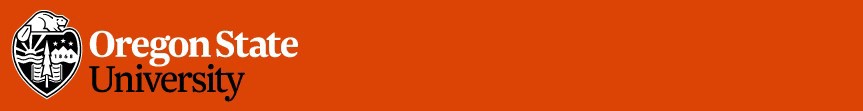 Non-Credit Course Guidelines and Template Syllabus***UNIT TO MODIFY AS NEEDED TO FIT PROGRAM***Experience Name: Coordinating College, Department, Unit: Time Commitment: Instructor/advisor/mentor name: Instructor/advisor/mentor email: Please provide a valid OSU email account. Instructor/advisor/mentor phone: Link to Instructor/advisor/mentor bio or website: Teaching Assistant name and contact info:Course DescriptionEngage in a service-learning or community engagement experience where skills and knowledge are applied to meet an authentic community-identified need. The experience will integrate meaningful community service with reflection. Through readings and discussions, critically reflect on the service in order to increase understanding of the discipline, gain a broader appreciation of the discipline, enhance a sense of civic responsibility, and strengthen connections with communities.*** UNIT CAN MODIFY FOR THE SYLLABUS BUT THE DESCRIPTION ABOVE WILL APPEAR IN THE CATALOG***Student Learning OutcomesAs a result of this service-learning experience, students will be able to:Apply and extend relevant academic course work, disciplinary knowledge, theories, and skills to community contextsSummarize multifaceted factors impacting the social issue one is working onUtilize critical and systems thinking to analyze how actions and decisions will impact diverse stakeholdersSummarize the role of different types of civic engagement in creating social changeDemonstrate knowledge about the various types of civic engagement and possess an understanding of the importance of civic engagement in a democratic societyExplain and distinguish between charity and justice/change orientation toward service/community engagement (upstream vs. downstream, Band-Aid vs. root cause), specifically in the context of the social issue on which their experience is focusedConnect the service-learning/community experience to one’s life; self-assess civic values, behaviors, and identityIntegrate one’s education with a responsibility to working toward addressing social issuesDemonstrate a strengthened confidence in their ability to contribute toward creating a healthier, more equitable, and more sustainable community.Assessment of Student LearningStudents are eligible to receive transcript-visible notation for a non-credit undergraduate education abroad experience after satisfying the following requirements, which are to be verified by an OSU faculty member:Periodic evaluation of community work from OSU mentor and community partner to provide the opportunity for frequent, ongoing, and constructive feedback on the specific project outcomes and expectationsReflection detailing what the students have learned in their programs and community experience (about themselves and the social issue) and how they have applied academic knowledge, skills, and theories in the community projectPublic demonstration of competence and learning through a poster presentation, website, blog, video, or other mechanism 1Course ContentStatement Regarding Students with DisabilitiesAccommodations for students with disabilities are determined and approved by Disability Access Services (DAS): http://ds.oregonstate.edu/. If you, as a student, believe you are eligible for accommodations but have not obtained approval please contact DAS immediately at 541-737-4098. DAS notifies students and faculty members of approved academic accommodations and coordinates implementation of those accommodations. While not required, students and faculty members are encouraged to discuss details of the implementation of individual accommodations."Expectations for Student ConductStudent conduct is governed by the university's policies, as explained in the Student Conduct Code: https://studentlife.oregonstate.edu/sites/studentlife.oregonstate.edu/files/code_of_student_conduct_final.pdf. Students are expected to comply with all regulations pertaining to academic honesty. For further information, contact the office of Student Conduct and Mediation at 541-737-3656.Reach Out for SuccessUniversity students encounter setbacks from time to time. If you encounter difficulties and need assistance, it’s important to reach out. Consider discussing the situation with an instructor or academic advisor. Learn about resources that assist with wellness and academic success at Reach Out: https://counseling.oregonstate.edu/reach-out-success. If you are in immediate crisis, please contact the Crisis Text Line by texting OREGON to 741-741 or call the National Suicide Prevention Lifeline at 1-800-273-TALK (8255)1 Use AAC&U’s Civic Engagement Value Rubric at https://www.aacu.org/value-rubrics to evaluate the experience. Additional VALUE rubrics to be considered include Foundations and Skills for Lifelong Learning, Integrative Learning, Intercultural Knowledge and Competence, Creative Thinking, and Critical Thinking.Week	TopicWeek	TopicLearning ActivitiesAssessment Due12345678910Finals